URNIK ZA PROGRAM NEMŠČINA ZA POPOLNE ZAČETNIKE (60 UR)NEMŠČINA ZA POPOLNE ZAČETNIKEPredavanja potekajo ob torkih, četrtkih po 3 šolske ure.Lokacija: LUNG, Cankarjeva ul. 8, Nova GoricaProgram je brezplačen za udeležence v projektu: »Pridobivanje temeljnih in poklicnih kompetenc od 2018 do 2022«. 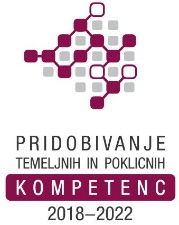 Zap. št. srečanjaDAN V TEDNUDATUMURATOREK7. 1. 202017.00 – 19.15ČETRTEK9. 1. 202017.00 – 19.15TOREK14. 1. 202017.00 – 19.15ČETRTEK16. 1. 202017.00 – 19.15TOREK21. 1. 202017.00 – 19.15ČETRTEK23. 1. 202017.00 – 19.15TOREK28. 1. 202017.00 – 19.15ČETRTEK30. 1. 202017.00 – 19.15TOREK4. 2. 202017.00 – 19.15ČETRTEK6. 2. 202017.00 – 19.15TOREK11. 2. 202017.00 – 19.15ČETRTEK13. 2. 202017.00 – 19.15TOREK25. 2. 202017.00 – 19.15ČETRTEK27. 2. 202017.00 – 19.15TOREK3. 3. 202017.00 – 19.15ČETRTEK5. 3. 202017.00 – 19.15TOREK10. 3. 202017.00 – 19.15ČETRTEK12. 3. 202017.00 – 19.15TOREK19. 5. 202017.00 – 19.15ČETRTEK21. 5. 202017.00 – 19.15